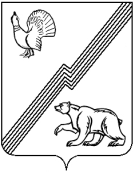 АДМИНИСТРАЦИЯ ГОРОДА ЮГОРСКАХанты-Мансийского автономного округа – Югры ПОСТАНОВЛЕНИЕот  20 мая 2019 года 										           №  991О признании утратившими силу отдельныхпостановлений администрации города ЮгорскаВ соответствии с постановлением главы города Югорска от 27.12.2018 № 83                        «О порядке формирования муниципальных резервов управленческих кадров в городе Югорске»:1. Признать утратившими силу постановления администрации города Югорска:- от 16.04.2009 № 533 «Об утверждении Порядка формирования резерва управленческих кадров и Порядка конкурсного отбора в резерв управленческих кадров»;- от 18.05.2010 № 840 «О внесении изменений в Порядок формирования резерва управленческих кадров для замещения муниципальных должностей и должностей муниципальной службы»;- от 08.06.2010 № 984 «О внесении дополнений в постановление администрации города Югорска от 16.04.2009 № 533».2. Опубликовать постановление в официальном печатном издании города Югорска          и разместить на официальном сайте органов местного самоуправления города Югорска.3. Настоящее постановление вступает в силу после его официального опубликования              и распространяется на правоотношения, возникшие с 24.11.2011.Глава города Югорска                                                                                                 А.В. Бородкин